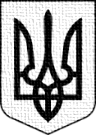 УКРАЇНАФОНТАНСЬКА СІЛЬСЬКА РАДА ОДЕСЬКОГО РАЙОНУ ОДЕСЬКОЇ ОБЛАСТІРІШЕННЯСорок другої  сесії Фонтанської сільської ради  VIII скликання№  1611 -  VIII                                                             від 15  серпня 2023 рокуПро внесення змін та доповнень до рішення сесії Фонтанської сільської ради  №1104-VIII від 28.12.2022 року «Про бюджет Фонтанської сільської територіальної громади на 2023 рік»(15588000000)                       код бюджету          Заслухавши та обговоривши інформацію управління фінансів Фонтанської сільської ради про необхідність внесення змін до рішення сесії Фонтанської сільської ради №1104-VIII від 28.12.2022 року «Про бюджет Фонтанської сільської територіальної громади на 2023 рік» (з внесеними змінами та доповненнями), враховуючи висновок комісії з питань фінансів, бюджету, планування соціально- економічного розвитку, інвестицій та міжнародного співробітництва, відповідно до ст.26, ч.1 ст.59  Закону України «Про місцеве самоврядування в Україні», ст.ст. 72, 78, 85, абзацу четвертого підпункту 2 пункту 22 розділу VІ «Прикінцеві та перехідні положення» Бюджетного кодексу України, Указу Президента України від 24 лютого 2022 року №64/2022 «Про введення воєнного стану в Україні», Указу Президента України №254/2023 від 01.05.2023р. «Про продовження строку дії воєнного стану в Україні», яким строк дії воєнного стану в Україні продовжується з 05 години 30 хвилин 20 травня 2023 року строком на 90 діб, постанови Кабінету Міністрів України від 11 березня 2022 року №252 «Деякі питання формування та виконання місцевих бюджетів у період воєнного стану»,  Фонтанська сільська рада Одеського району Одеської області, -ВИРIШИЛА:Внести зміни та доповнення до рішення Фонтанської сільської ради №1104-VIII від 28.12.2022 року «Про бюджет Фонтанської сільської територіальної громади на 2023 рік», а саме:1.1.Пункт 1 вищезазначеного рішення викласти у новій редакції:«Визначити на 2023 рік:    доходи бюджету сільської територіальної громади у сумі 273 397 291 грн, у тому числі доходи загального фонду бюджету сільської територіальної громади – 269 986 851 грн. та доходи спеціального фонду сільської територіальної громади у сумі – 3 410 440 грн.    видатки бюджету сільської територіальної громади у сумі 388 501 303 грн., у тому числі видатки загального фонду бюджету сільської територіальної громади – 274 943 452 грн.  та видатки спеціального фонду бюджету сільської територіальної громади – 113 557 851 грн. згідно з додатком 3 до цього рішення;          дефіцит  за загальним фондом бюджету сільської територіальної громади   у сумі 87 809 122  гривень згідно з додатком 2 до цього рішення         профіцит  за загальним фондом бюджету сільської територіальної громади у сумі  4 956 601  грн., згідно з додатком 2 до цього рішення        дефіцит за спеціальним фондом бюджету сільської територіальної громади у сумі 105 147 411 грн., згідно з додатком 2 до цього рішення оборотний залишок бюджетних коштів бюджету сільської  територіальної громади у розмірі 50000 грн., що становить 0,018 відсотка видатків загального фонду бюджету сільської територіальної громади, визначених цим пунктом;резервний фонд бюджету сільської територіальної громади у розмірі 2 435 193 грн., що становить 0,9 відсотка видатків загального фонду бюджету сільської територіальної громади, визначених цим пунктом.».    2. Затвердити бюджетні призначення головним розпорядникам коштів бюджету сільської територіальної громади на 2023 рік у розрізі відповідальних виконавців за бюджетними програмами згідно з додатком 3  до цього рішення у новій редакції.3.  Затвердити на 2023 рік міжбюджетні трансферти згідно з додатком 5 до цього рішення у новій редакції.     Установити, що невикористаний обсяг субвенцій, виділених з місцевого бюджету (за рахунок коштів бюджету Фонтанської сільської територіальної громади) іншим бюджетам, а також обсяг субвенцій, виділених з обласного та місцевих бюджетів бюджету Фонтанської сільської територіальної громади, зберігаються на рахунках бюджету для покриття відповідних витрат у наступному бюджетному періоді з урахуванням їх цільового призначення.Затвердити на 2023 рік обсяги капітальних вкладень у розрізі інвестиційних проектів  згідно з додатком 6 до цього рішення у новій редакції.Внести зміни та доповнення до п.5 вищезазначеного рішення та викласти в новій редакції     «Затвердити розподіл витрат місцевого бюджету на реалізацію  місцевих програм  громади у сумі  324 896 501 грн. згідно з додатком 7 до цього рішення.»Додатки 1,2,3,5,6,7 до рішення Фонтанської сільської ради №1104-VIII від 28.12.2022 року «Про бюджет Фонтанської сільської територіальної громади на 2023 рік» є його невід’ємною частиною. Додатки 1,2,3,5,6,7 до рішення Фонтанської сільської ради №1104-VIII від 28.12.2022 року «Про бюджет Фонтанської сільської територіальної громади на 2023 рік» викласти в новій редакції.Всі інші положення рішення Фонтанської сільської ради №1104-VIII від 28.12.2022 року «Про бюджет Фонтанської сільської територіальної громади на 2023 рік» залишити без змін.Контроль за виконанням цього рішення покласти на постійну комісію з питань фінансів, бюджету, планування соціально- економічного розвитку, інвестицій та міжнародного співробітництва (заступника голови комісії  Альону ВАВІЛОВУ ).Додаток 4 не додається, у зв’язку із відсутністю інформації в ньому.Сільський голова                                                                     Наталія КРУПИЦЯ  